Slijepi zemljovid država Europe:													ucrtaj: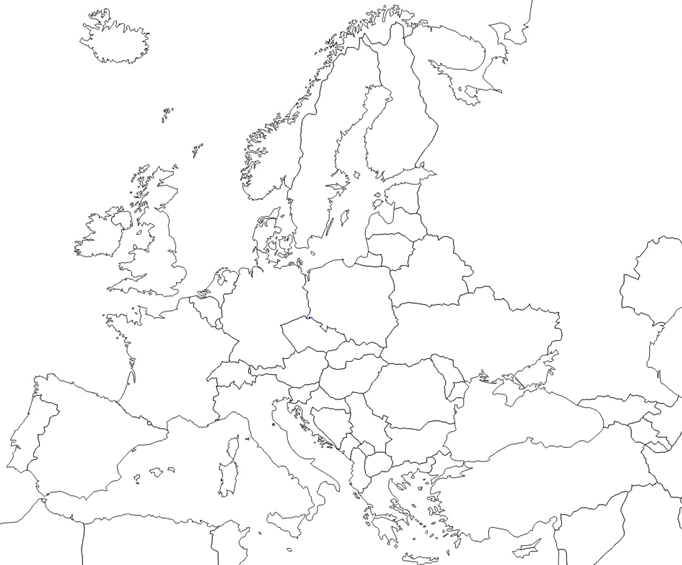 